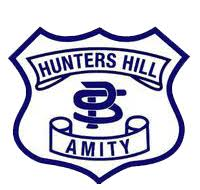 HUNTERS HILL PUBLIC SCHOOLSCHOOL UNIFORM DRESS CODE2023Hunters Hill Public School Uniform Dress CodeRationaleA uniform dress code reinforces in students a pride in their own appearance, instils recognition of themselves as an integral part of the school community, and assists in developing pride in representing their school.  Issues of equity, anti-discrimination legislation, health and safety, and expense are factors that contribute to the establishment of these guidelines. AimsTo promote equality amongst all students.To foster a sense of community and belonging, and encourage students to develop pride in their appearance.To provide a school uniform that is practical, comfortable, attractive, and affordable.To enhance the profile and identity of the school and its students within the wider community.ResponsibilitiesThe school:lead the development and review of local school uniform requirements.lead consultation during a review of school uniform requirements.inform parents and carers of local school uniform requirements and carefully consider parents and carer concerns, and requests for exemptions.provide assistance to families in need.maintain documentation of the school’s uniform requirements and consultation undertaken.Parents and carers:provide their child/children with a school uniform that meets the schools’ uniform requirements and raise any concerns with the school.Students:wear a school uniform that meets the schools’ uniform requirements. Scope This school uniform dress code applies during school hours, while travelling to and from school, and when students are on school excursions.Uniform and AppearanceThe full list of Hunters Hill Public School’s compulsory school uniform items is available in Appendix A of this document, or on the school website at https://huntershil-p.schools.nsw.gov.au/.General Appearance:While at school, travelling to or from school or participating in school activities, Hunters Hill Public School students must comply with the following:uniforms must be clean and in good repair.uniforms must be clearly marked with the owner’s name.additional layers of clothing may be worn underneath the uniform for added warmth, provided these undergarments are completely hidden.Jewellery and Cosmetics:Students are not permitted to wear decorative jewellery to school.  Stud earings and sleepers worn in the ears, and watches (please see Mobile Phone and Smart Watch Guidelines and Procedures) are the only acceptable jewellery.Other than clear nail polish, cosmetics may not be worn at school.Temporary body art is not permitted.Hair and Sun Safety:Shoulder length or longer hair is to be tied back to restrict the spread of nits and lice, and for student safety.Hair ties, hair bands and head scarves may be navy or white.School uniform hats must be worn when participating in any outdoor activity throughout the school year.  Students without a hat will be asked to remain in the shade.Hats are not to be worn indoors.Purchase of UniformsUniforms may be ordered and purchased through the school’s P&C operated Uniform Shop.  Please see the school website https://huntershil-p.schools.nsw.gov.au/ for current information.Support is available for families experiencing difficulty.  Please contact the Principal or School Administration Manager (senior office staff member) to discuss financial support related to the purchase of school uniforms if required.ExemptionsParents seeking exemptions from the Dress Code due to religious beliefs, ethnic or cultural background, student disability or health condition must apply in writing to the school Principal.ImplementationHunters Hill Public School will ensure that this Dress Code is available to students and families on the school website https://huntershil-p.schools.nsw.gov.au/ .  This information will also be conveyed during the enrolment process.  Students will periodically be reminded of expectations or reminded as needed.We will assist students who may be experiencing difficulties complying with this policy where possible.Students wearing non-compliant uniform items will be reminded of expectations and may be asked to change into a compliant item of clothing provided by the school where possible.If circumstances prevail such that a student is unable to wear school uniform on any given day, parents/carers should communicate this to the school in writing via email at huntershil-p.school@det.nsw.edu.au .Repetition of students wearing non-compliant uniform items will result in communication with parents/carers.  Measures taken by Hunters Hill Public School to address concerns about student compliance with the School Uniform Dress Code will also be addressed in accordance with our Student Welfare and School Discipline Code.ReviewThis Dress Code will be updated annually in its current format and reviewed as required.APPENDIX A:  HUNTERS HILL PUBLIC SCHOOL UNIFORM ITEMSGIRLS		BOYS		UNISEX		SPORT UNIFORM (UNISEX)		SUMMER (Terms 1 & 4)SUMMER (Terms 1 & 4)WINTER (Terms 2 & 3)WINTER (Terms 2 & 3)TunicORShirt and SkortBlue and white check with Peter Pan collarShort sleeve white polo with HHPS logo and navy skortTunicANDBlouseNavy and grey checkWhite long sleeve cotton with Peter Pan collarSocksWhite (above ankle)SocksNavy socks or tightsSUMMER (Terms 1 & 4)SUMMER (Terms 1 & 4)WINTER (Terms 2 & 3)WINTER (Terms 2 & 3)ShirtShort sleeve white polo with HHPS logoShirtLong sleeve white polo with HHPS logoShortsNavy shorts (no cargo pockets)PantsNavy long Gabardine trousers (elastic waist)SocksNavy with double white stripeSocksNavyJumperNavy V-neck with HHPS logoJacketNavy zip front jacket with HHPS logoHatNavy with HHPS logoShoesBlack leather school shoesShirtShort sleeve white polo, navy collar, with HHPS logoShortsNavy microfibre with HHPS logoTrack PantsNavy with zip ankles (only from uniform shop) - OPTIONALSocksWhite (above ankle)ShoesSports shoes